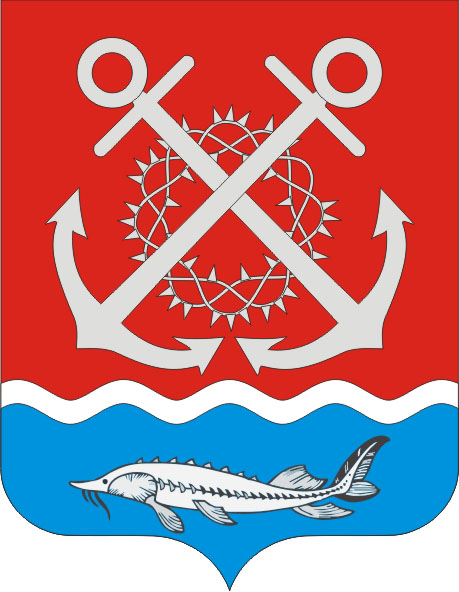 РОССИЙСКАЯ ФЕДЕРАЦИЯ       РОСТОВСКАЯ ОБЛАСТЬ НЕКЛИНОВСКИЙ РАЙОНМУНИЦИПАЛЬНОЕ ОБРАЗОВАНИЕ «ПОЛЯКОВСКОЕ СЕЛЬСКОЕ ПОСЕЛЕНИЕ»АДМИНИСТРАЦИЯ ПОЛЯКОВСКОГО СЕЛЬСКОГО ПОСЕЛЕНИЯПОСТАНОВЛЕНИЕот 28.12.2023 г. № 99х. Красный ДесантО внесении изменений в постановление Администрации Поляковского сельского поселения от 12.10.2018 г. № 102 «Об утверждении муниципальной программы Поляковского сельского поселения «Защита населения и территории от чрезвычайных ситуаций, обеспечение пожарной безопасности»»	В целях приведения финансовых ресурсов, необходимых для реализации муниципальной программы, в соответствие с объемами бюджетных ассигнований, предусмотренных решением Собрания депутатов Поляковского сельского поселения от 25.12.2023 №85  «О бюджете Поляковского сельского поселения Неклиновского района на 2024 год и на плановый период 2025 и 2026 годов», в соответствии с постановлением Администрации Поляковского сельского поселения от 23.03.2018 № 32 «Об утверждении Порядка разработки, реализации и оценки эффективности муниципальных программ Поляковского сельского поселения», руководствуясь статьей 30 Устава муниципального образования «Поляковское сельское поселение», Администрация Поляковского сельского поселения постановляет:1. Внести в приложение к постановлению Администрации Поляковского сельского поселения от 12.10.2018 г. № 102 «Об утверждении муниципальной программы Поляковского сельского поселения «Защита населения и территории от чрезвычайных ситуаций, обеспечение пожарной безопасности» изменения, согласно приложению к настоящему постановлению.2. Настоящее постановление вступает в силу со дня его официального опубликования (обнародования) и размещения на официальном сайте Поляковского сельского поселения.3. Контроль за выполнением постановления оставляю за собой.    Глава АдминистрацииПоляковского сельского поселения				                  А.Н. ГалицкийПриложение № 1к постановлению Администрации Поляковского сельского поселенияот  28.12. 2023 №99ИЗМЕНЕНИЯ,вносимые в приложение к постановлениюАдминистрации Поляковского сельского поселения от 12.10.2018г. №102 «Об утверждении муниципальной программы Поляковского сельского поселения «Защита населения и территории   от чрезвычайных ситуаций, обеспечение пожарной безопасности»»1. Подраздел «Ресурсное обеспечение муниципальной программы Поляковского сельского поселения» раздела «ПАСПОРТ муниципальной программы Поляковского сельского поселения «Защита населения и территории от чрезвычайных ситуаций, обеспечение пожарной безопасности» изложить в следующей редакции:2. Подраздел «Ресурсное обеспечение подпрограммы» раздела «ПАСПОРТ подпрограммы «Пожарная безопасность»» изложить в следующей редакции:3. Подраздел «Ресурсное обеспечение подпрограммы» раздела «ПАСПОРТ подпрограммы «Защита населения от чрезвычайных ситуаций»» изложить в следующей редакции:4. Подраздел «Ресурсное обеспечение подпрограммы» раздела «ПАСПОРТ подпрограммы «Поддержка добровольных пожарных дружин (команд) на территории Поляковского сельского поселения»» изложить в следующей редакции:5.,Подраздел «Ресурсное обеспечение подпрограммы» раздела «ПАСПОРТ подпрограммы «Безопасность людей на водных объектах»» изложить в следующей редакции:6. В таблице № 6:а.  Строку «Муниципальная программа «Защита населения и территории от чрезвычайных ситуаций, обеспечение пожарной безопасности»» изложить в редакции:                             b.   Строку «Подпрограмма 1. «Пожарная безопасность»» изложить в редакции:    c.   Строку «Основное мероприятие 1.1 «Противопожарные мероприятия»» изложить в редакции:    d. Строку «Подпрограмма 2. «Защита населения от чрезвычайных ситуаций» изложить в редакции:    e.   Строку «Основное мероприятие 2.1 «Обучение должностных лиц и специалистов в области гражданской обороны и защиты от чрезвычайных ситуаций на территории Поляковского сельского поселения»» изложить в редакции:    f. Строку «Подпрограмма 3. «Поддержка добровольных пожарных дружин (команд) на территории Поляковского сельского поселения» изложить в редакции:    g.   Строку «Основное мероприятие 3.1 «Оснащение снаряжением добровольной пожарной дружины»» изложить в редакции:    h. Строку «Подпрограмма 4. «Безопасность людей на водных объектах»» изложить в редакции:    i.   Строку «Основное мероприятие 4.1 «Приобретение и установка знаков безопасности на воде»» изложить в редакции:    7. В таблице № 7:а.  Строку «Муниципальная программа «Защита населения и территории от чрезвычайных ситуаций, обеспечение пожарной безопасности»» изложить в редакции:   b.   Строку «Подпрограмма 1. «Пожарная безопасность»» изложить в редакции:   c. Строку «Подпрограмма 2. « Защита населения от чрезвычайных ситуаций»»  изложить в редакции:  d. Строку «Подпрограмма 3. « Поддержка добровольных пожарных дружин (команд) на территории Поляковского сельского поселения»»  изложить в редакции:         e. Строку «Подпрограмма 4 «Безопасность людей на водных объектах»» изложить в редакции:    Ресурсное обеспечение муниципальной программы Поляковского сельского поселенияобъем бюджетных ассигнований на реализацию муниципальной программы из средств бюджета Поляковского сельского поселения составляет 4 530,6  тыс. рублей; объем бюджетных ассигнований на реализацию муниципальной программы по годам составляет (тыс. рублей):объем бюджетных ассигнований на реализацию муниципальной программы из средств бюджета Поляковского сельского поселения составляет 4 530,6  тыс. рублей; объем бюджетных ассигнований на реализацию муниципальной программы по годам составляет (тыс. рублей):объем бюджетных ассигнований на реализацию муниципальной программы из средств бюджета Поляковского сельского поселения составляет 4 530,6  тыс. рублей; объем бюджетных ассигнований на реализацию муниципальной программы по годам составляет (тыс. рублей):ГодВсегоБюджет поселения201958,058,0202048,048,0202173,973,9202236,736,720233 993,7          3 993,7202446,446,4202539,839,8202642,142,1202748,048,0202848,048,0202948,048,0203048,048,0Ресурсное обеспечение подпрограммы      Объем бюджетных ассигнований на реализацию Подпрограммы 1 из средств бюджета Поляковского сельского поселения составляет – 4 326,8 тыс. рублей; объем бюджетных ассигнований на реализацию Подпрограммы 1 по годам составляет (тыс. руб.): Объем бюджетных ассигнований на реализацию Подпрограммы 1 из средств бюджета Поляковского сельского поселения составляет – 4 326,8 тыс. рублей; объем бюджетных ассигнований на реализацию Подпрограммы 1 по годам составляет (тыс. руб.): Объем бюджетных ассигнований на реализацию Подпрограммы 1 из средств бюджета Поляковского сельского поселения составляет – 4 326,8 тыс. рублей; объем бюджетных ассигнований на реализацию Подпрограммы 1 по годам составляет (тыс. руб.): Ресурсное обеспечение подпрограммы      ГодВсегоБюджет Поляковского сельского поселенияРесурсное обеспечение подпрограммы      201930,530,5Ресурсное обеспечение подпрограммы      202038,038,0Ресурсное обеспечение подпрограммы      202137,737,7Ресурсное обеспечение подпрограммы      202228,728,7Ресурсное обеспечение подпрограммы      20233993,43993,4Ресурсное обеспечение подпрограммы      202446,146,1Ресурсное обеспечение подпрограммы      202539,339,3Ресурсное обеспечение подпрограммы      202641,141,1Ресурсное обеспечение подпрограммы      202718,018,0Ресурсное обеспечение подпрограммы      202818,018,0Ресурсное обеспечение подпрограммы      202918,018,0Ресурсное обеспечение подпрограммы      203018,018,0Ресурсное обеспечение подпрограммы      Объем бюджетных ассигнований на реализацию Подпрограммы 2 из средств бюджета Поляковского сельского поселения составляет – 9,5 тыс. рублей; объем бюджетных ассигнований на реализацию Подпрограммы 2 по годам составляет (тыс. руб.): Объем бюджетных ассигнований на реализацию Подпрограммы 2 из средств бюджета Поляковского сельского поселения составляет – 9,5 тыс. рублей; объем бюджетных ассигнований на реализацию Подпрограммы 2 по годам составляет (тыс. руб.): Объем бюджетных ассигнований на реализацию Подпрограммы 2 из средств бюджета Поляковского сельского поселения составляет – 9,5 тыс. рублей; объем бюджетных ассигнований на реализацию Подпрограммы 2 по годам составляет (тыс. руб.): Ресурсное обеспечение подпрограммы      ГодВсегоБюджет Поляковского сельского поселенияРесурсное обеспечение подпрограммы      20199,59,5Ресурсное обеспечение подпрограммы      20200,00,0Ресурсное обеспечение подпрограммы      20210,00,0Ресурсное обеспечение подпрограммы      20220,00,0Ресурсное обеспечение подпрограммы      20230,00,0Ресурсное обеспечение подпрограммы      20240,00,0Ресурсное обеспечение подпрограммы      20250,00,0Ресурсное обеспечение подпрограммы      20260,00,0Ресурсное обеспечение подпрограммы      20270,00,0Ресурсное обеспечение подпрограммы      20280,00,0Ресурсное обеспечение подпрограммы      20290,00,0Ресурсное обеспечение подпрограммы      20300,00,0Ресурсное обеспечение подпрограммы Объем бюджетных ассигнований на реализацию Подпрограммы 3 из средств бюджета Поляковского сельского поселения составляет – 82,0 тыс. рублей; объем бюджетных ассигнований на реализацию Подпрограммы 3 по годам составляет (тыс. руб.):Объем бюджетных ассигнований на реализацию Подпрограммы 3 из средств бюджета Поляковского сельского поселения составляет – 82,0 тыс. рублей; объем бюджетных ассигнований на реализацию Подпрограммы 3 по годам составляет (тыс. руб.):Объем бюджетных ассигнований на реализацию Подпрограммы 3 из средств бюджета Поляковского сельского поселения составляет – 82,0 тыс. рублей; объем бюджетных ассигнований на реализацию Подпрограммы 3 по годам составляет (тыс. руб.):ГодВсегоБюджет Поляковского сельского поселения201918,018,0202010,010,0202110,010,020223,03,020230,00,020240,00,020250,50,520260,50,5202710,010,0202810,010,0202910,010,0203010,010,0Ресурсное обеспечение подпрограммы     Объем бюджетных ассигнований на реализацию Подпрограммы 4 из средств бюджета Поляковского сельского поселения составляет – 112,3 тыс. рублей; объем бюджетных ассигнований на реализацию Подпрограммы 4 по годам составляет (тыс. руб.): Объем бюджетных ассигнований на реализацию Подпрограммы 4 из средств бюджета Поляковского сельского поселения составляет – 112,3 тыс. рублей; объем бюджетных ассигнований на реализацию Подпрограммы 4 по годам составляет (тыс. руб.): Объем бюджетных ассигнований на реализацию Подпрограммы 4 из средств бюджета Поляковского сельского поселения составляет – 112,3 тыс. рублей; объем бюджетных ассигнований на реализацию Подпрограммы 4 по годам составляет (тыс. руб.): Ресурсное обеспечение подпрограммы     ГодВсегоБюджет Поляковского сельского поселенияРесурсное обеспечение подпрограммы     20190,00,0Ресурсное обеспечение подпрограммы     20200,00,0Ресурсное обеспечение подпрограммы     202126,226,2Ресурсное обеспечение подпрограммы     20225,05,0Ресурсное обеспечение подпрограммы     20230,30,3Ресурсное обеспечение подпрограммы     20240,30,3Ресурсное обеспечение подпрограммы     20250,00,0Ресурсное обеспечение подпрограммы     20260,50,5Ресурсное обеспечение подпрограммы     202720,020,0Ресурсное обеспечение подпрограммы     202820,020,0Ресурсное обеспечение подпрограммы     202920,020,0Ресурсное обеспечение подпрограммы     203020,020,0Муниципальная программа «Защита населения и территории от чрезвычайных ситуаций, обеспечение пожарной безопасности»всего, в том числе:4 530,658,048,073,936,73993,746,439,842,148,048,048,048,0Муниципальная программа «Защита населения и территории от чрезвычайных ситуаций, обеспечение пожарной безопасности»Администрация Поляковского сельского поселения, всего9514 530,658,048,073,936,73993,746,439,842,148,048,048,048,0Подпрограмма 1«Пожарная безопасность»Администрация Поляковского сельского поселения, всего03000000004 326,830,538,037,728,73993,446,439,842,118,018,018,018,0Основное мероприятие 1.1 Противопожарные мероприятияАдминистрация Поляковского сельского поселения951010403100201402404 285,930,538,037,728,73993,430,027,228,418,018,018,018,0Основное мероприятие 1.2. Расходы на обеспечение первичных мер пожарной безопасности на территории поселенийАдминистрация Поляковского сельского поселения9510310031009999024032,60,00,00,00,00,010,410,811,40,00,00,00,0Основное мероприятие 1.3. Расходы по уплате налогов, сборов и иных платежей  на обеспечение первичных мер пожарной безопасности на территории поселенийАдминистрация Поляковского сельского поселения951031003100999908508,30,00,00,00,00,05,71,31,30,00,00,00,0Подпрограмма 2 «Защита населения от чрезвычайных ситуаций»Администрация Поляковского сельского поселения951---9,59,50,00,00,00,00,00,00,00,00,00,00,0Основное мероприятие 2.1 Обучение должностных лиц и специалистов в области гражданской обороны и защиты от чрезвычайных ситуаций на территории Поляковского сельского поселенияАдминистрация Поляковского сельского поселения951030903200201502409,59,50,00,00,00,00,00,00,00,00,00,00,0Подпрограмма 3«Поддержка добровольных пожарных дружин (команд) на территории Поляковского сельского поселения»Администрация Поляковского сельского поселения033000000082,018,010,010,03,00,00,00,50,510,010,010,010,0Основное мероприятие 3.1Оснащение снаряжением добровольной пожарной дружиныАдминистрация Поляковского сельского поселения9510310033009999024082,018,010,010,03,00,00,00,50,510,010,010,010,0Подпрограмма 4«Безопасность людей на водных объектах»Администрация Поляковского сельского поселения951-0340000000-112,30,00,026,25,00,30,30,00,520,020,020,020,0Основное мероприятие 4.1  Приобретение и установка знаков безопасности на водеАдминистрация Поляковского сельского поселения95103100340020300240112,30,00,026,25,00,30,30,00,520,020,020,020,0Муниципальная программа«Защита населения и территории от чрезвычайных ситуаций, обеспечение пожарной безопасности»Всего4 530,658,048,073,936,73993,746,439,842,148,048,048,048,0Муниципальная программа«Защита населения и территории от чрезвычайных ситуаций, обеспечение пожарной безопасности»бюджет поселения, <2>4 530,658,048,073,936,73993,746,4   39,842,148,048,048,048,0Муниципальная программа«Защита населения и территории от чрезвычайных ситуаций, обеспечение пожарной безопасности»безвозмездные поступления в бюджет поселения, <2>, <3>-------------Муниципальная программа«Защита населения и территории от чрезвычайных ситуаций, обеспечение пожарной безопасности»в том числе за счет средств:Муниципальная программа«Защита населения и территории от чрезвычайных ситуаций, обеспечение пожарной безопасности»- областного бюджета--------------Муниципальная программа«Защита населения и территории от чрезвычайных ситуаций, обеспечение пожарной безопасности» - федерального бюджета,--------------Муниципальная программа«Защита населения и территории от чрезвычайных ситуаций, обеспечение пожарной безопасности» бюджета района <3>--------------Муниципальная программа«Защита населения и территории от чрезвычайных ситуаций, обеспечение пожарной безопасности»внебюджетные источники <3>--------------Подпрограмма 1.«Пожарная безопасность»Всего4326,830,538,037,728,73993,446,139,341,118,018,018,018,0Подпрограмма 1.«Пожарная безопасность»бюджет поселения, <2>4326,830,538,037,728,73993,446,139,341,118,018,018,018,0Подпрограмма 1.«Пожарная безопасность»безвозмездные поступления в бюджет поселения, <2>, <3>--------------Подпрограмма 1.«Пожарная безопасность»в том числе за счет средств:Подпрограмма 1.«Пожарная безопасность»- областного бюджета--------------Подпрограмма 1.«Пожарная безопасность» - федерального бюджета,--------------Подпрограмма 1.«Пожарная безопасность» бюджета района <3>--------------Подпрограмма 1.«Пожарная безопасность»внебюджетные источники <3>--------------Подпрограмма 2. «Защита населения от чрезвычайных ситуаций»Всего9,59,50,00,00,00,00,00,00,00,00,00,00,0Подпрограмма 2. «Защита населения от чрезвычайных ситуаций»бюджет поселения, <2>9,59,50,00,00,00,00,00,00,00,00,00,00,0Подпрограмма 2. «Защита населения от чрезвычайных ситуаций»безвозмездные поступления в бюджет поселения, <2>, <3>--------------Подпрограмма 2. «Защита населения от чрезвычайных ситуаций»в том числе за счет средств:Подпрограмма 2. «Защита населения от чрезвычайных ситуаций»- областного бюджета--------------Подпрограмма 2. «Защита населения от чрезвычайных ситуаций» - федерального бюджета,--------------Подпрограмма 2. «Защита населения от чрезвычайных ситуаций» бюджета района <3>--------------Подпрограмма 2. «Защита населения от чрезвычайных ситуаций»внебюджетные источники <3>--------------Подпрограмма 3.«Поддержка добровольных пожарных дружин (команд) на территории Поляковского сельского поселения»Всего82,018,010,010,03,00,00,00,50,510,010,010,010,0Подпрограмма 3.«Поддержка добровольных пожарных дружин (команд) на территории Поляковского сельского поселения»бюджет поселения, <2>82,018,010,010,03,00,00,00,50,510,010,010,010,0Подпрограмма 3.«Поддержка добровольных пожарных дружин (команд) на территории Поляковского сельского поселения»безвозмездные поступления в бюджет поселения, <2>, <3>--------------Подпрограмма 3.«Поддержка добровольных пожарных дружин (команд) на территории Поляковского сельского поселения»в том числе за счет средств:Подпрограмма 3.«Поддержка добровольных пожарных дружин (команд) на территории Поляковского сельского поселения»- областного бюджета--------------Подпрограмма 3.«Поддержка добровольных пожарных дружин (команд) на территории Поляковского сельского поселения» - федерального бюджета,--------------Подпрограмма 3.«Поддержка добровольных пожарных дружин (команд) на территории Поляковского сельского поселения» бюджета района <3>--------------Подпрограмма 3.«Поддержка добровольных пожарных дружин (команд) на территории Поляковского сельского поселения»внебюджетные источники <3>--------------Подпрограмма 4. «Безопасность людей на водных объектах»Всего112,30,00,026,25,00,30,30,00,520,020,020,020,0Подпрограмма 4. «Безопасность людей на водных объектах»бюджет поселения, <2>112,30,00,026,25,00,30,30,00,520,020,020,020,0Подпрограмма 4. «Безопасность людей на водных объектах»безвозмездные поступления в бюджет поселения, <2>, <3>--------------Подпрограмма 4. «Безопасность людей на водных объектах»в том числе за счет средств:- областного бюджета-------------- - федерального бюджета,-------------- бюджета района <3>--------------внебюджетные источники <3>--------------